 Мероприятия по проведению и пропаганде ГТО«ГТО - это мы, будущее нашей страны!»   Мероприятия, проводимые В МАДОУ д/с №135 в 2021 году направлены на формирование у воспитанников и их родителей осознанных потребностей в систематических занятиях физической культурой и спортом, физическом совершенствовании и ведении здорового образа жизни, а также на популяризацию участия в мероприятиях по выполнению нормативов испытаний (тестов) комплекса ГТО.Участие в спортивном мероприятии в центре ВФСК ГТО города Калининграда;Участие в городской  Спартакиаде  «Здоровый дошкольник»; Городской  дистанционный Фестиваль- конкурс КО «ДНЮ ФИЗКУЛЬТУРНИКА»: «Лучшее нестандартное оборудование в физкультурно-оздоровительной работе  ДОУ»;«Первый шаг в ГТО» - флешмоб дошкольных учреждений города;ГТО  «Горжусь тобой, Отечество!»– городские соревнования среди педагогов; Спартакиада среди муниципальных дошкольных образовательных учреждений Ленинградского р-на, сдача нормативов ГТО;Соревнования между педагогами ОУ г. Калининграда по сдаче нормативов ГТО;Международный  день защиты детей»;Всероссийская акция "Безопасность детства - 2021"; Мама, папа, я  - здоровая семья! «Защитники Отечества» - спортивно-музыкальный праздник с участием пап воспитанников.Готовимся к труду и оборонеПрыжки на чудо скакалке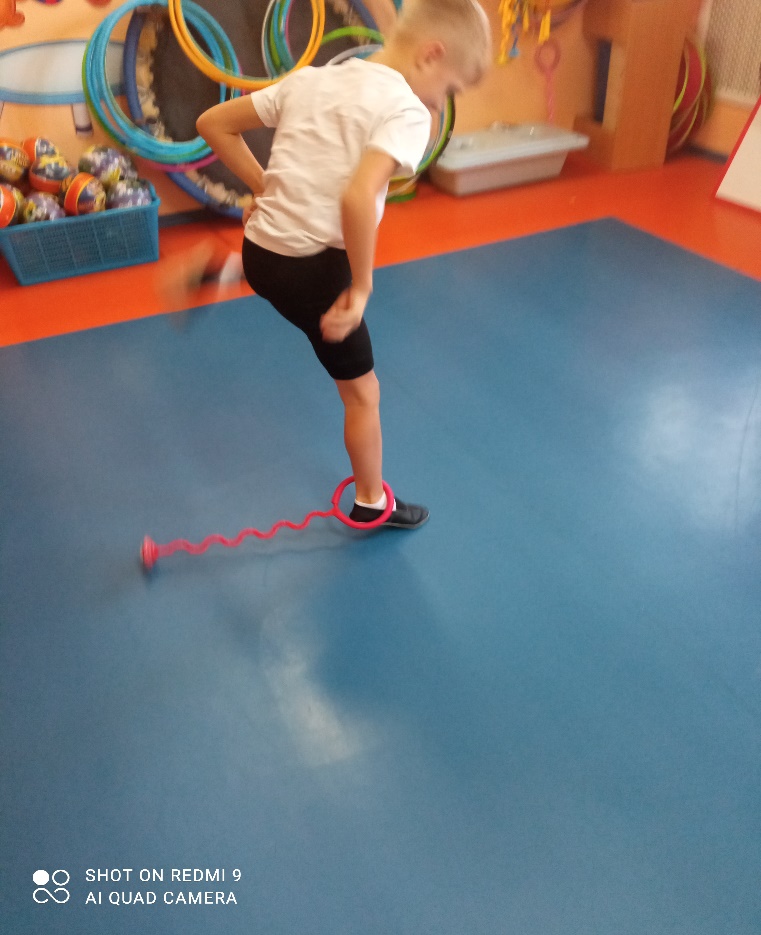 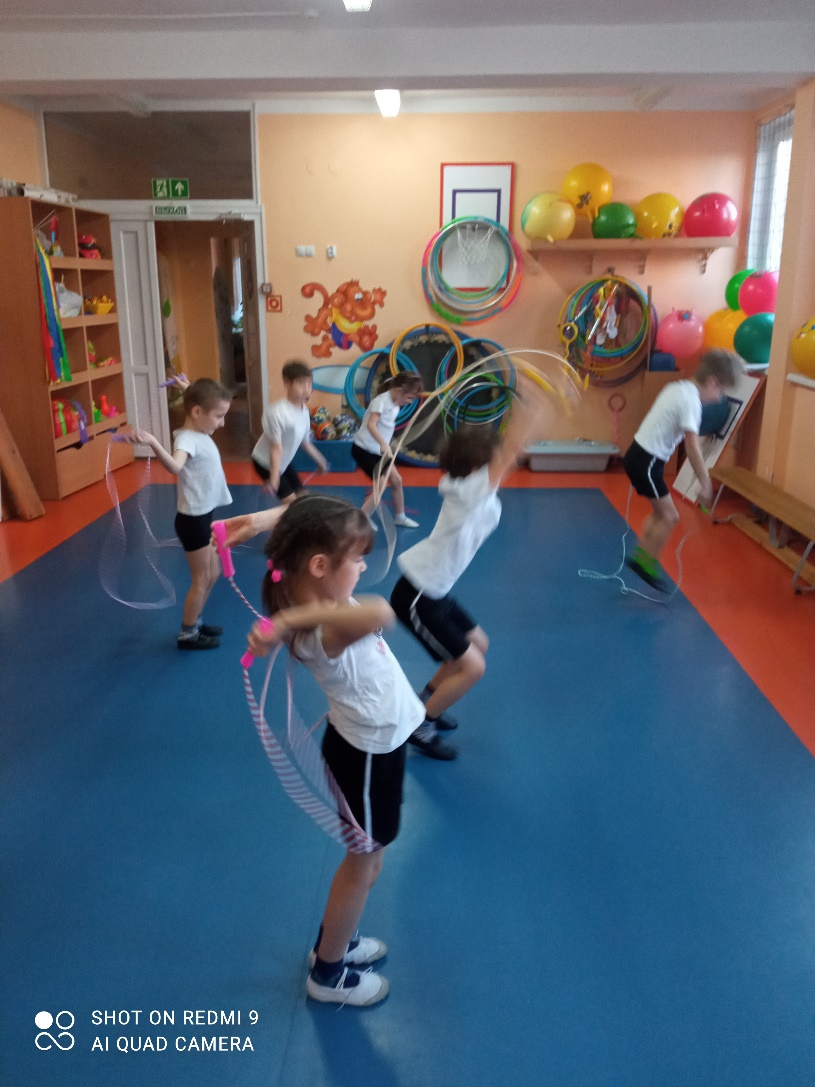 Прыжки в длину с места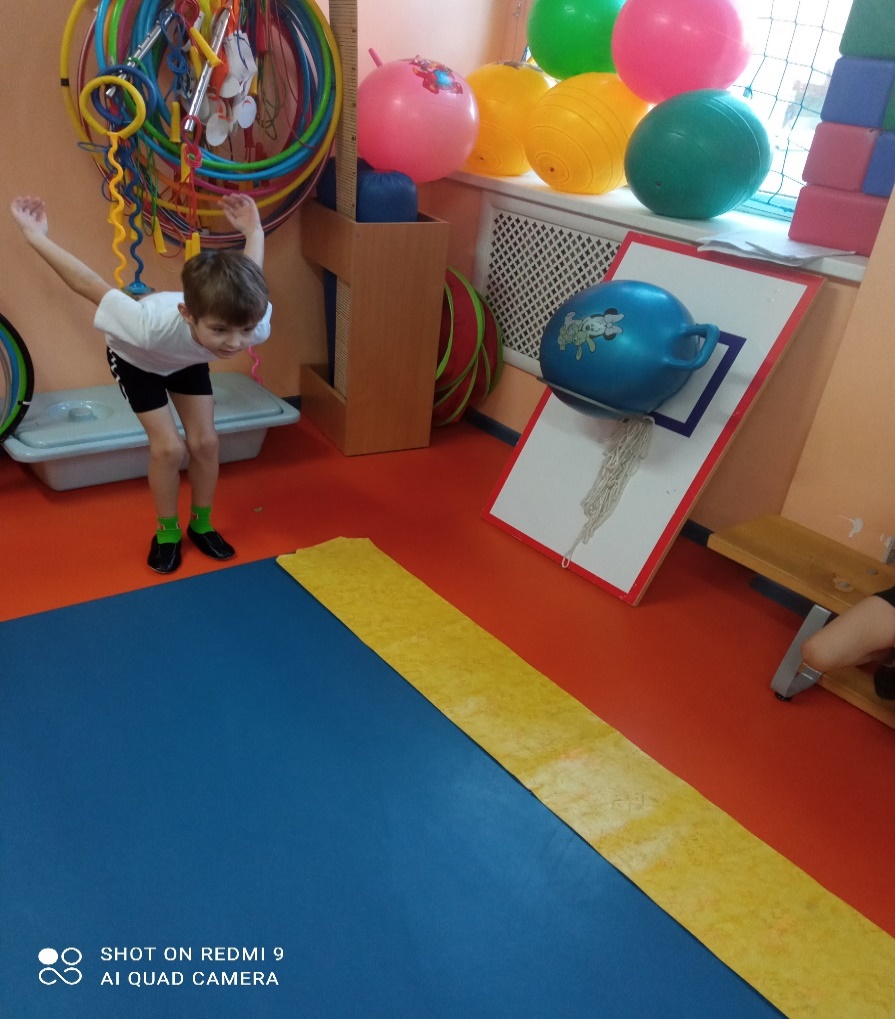 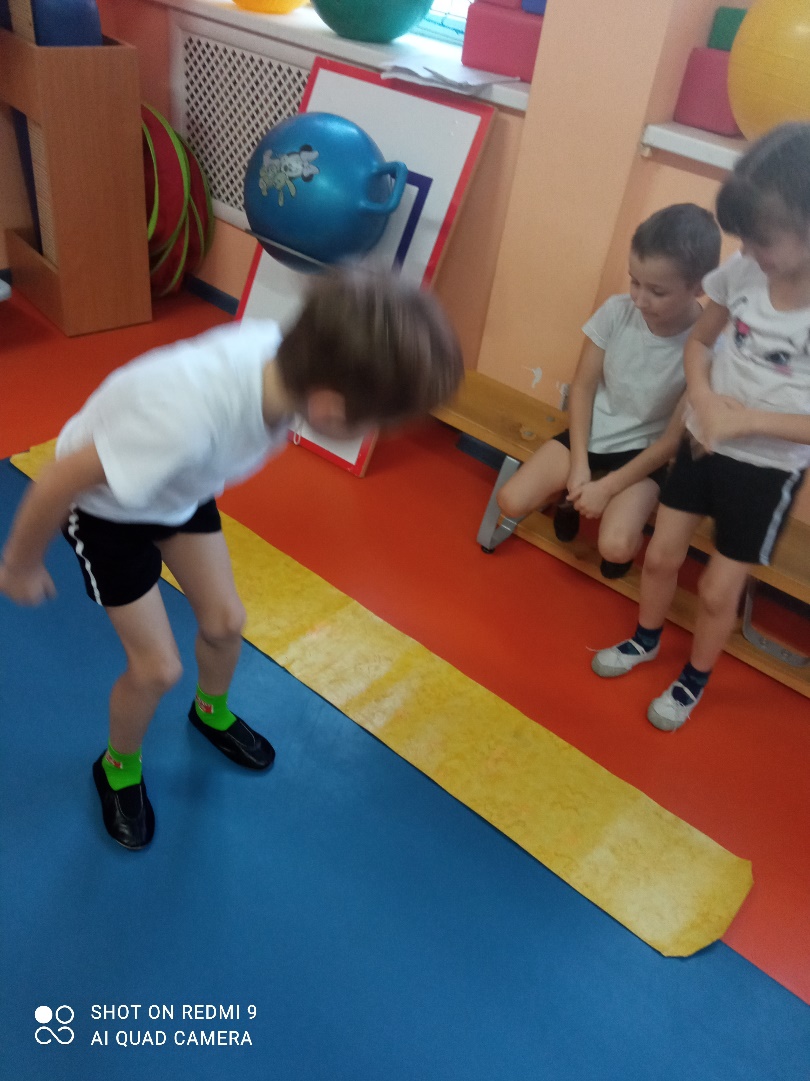 Отжимание от пола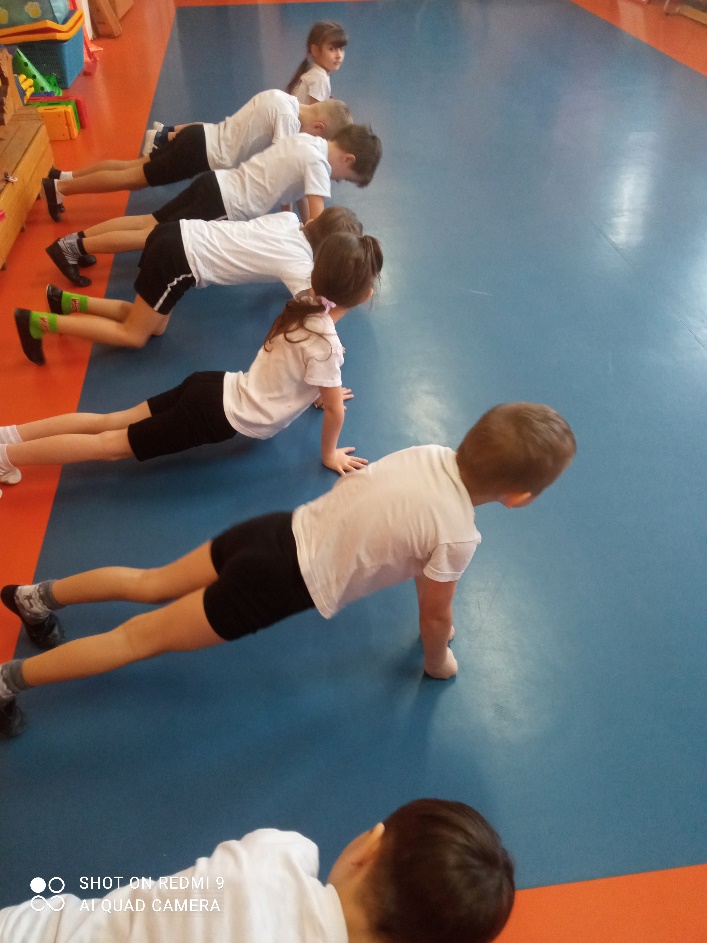 Бросание мешочка с песком на дальность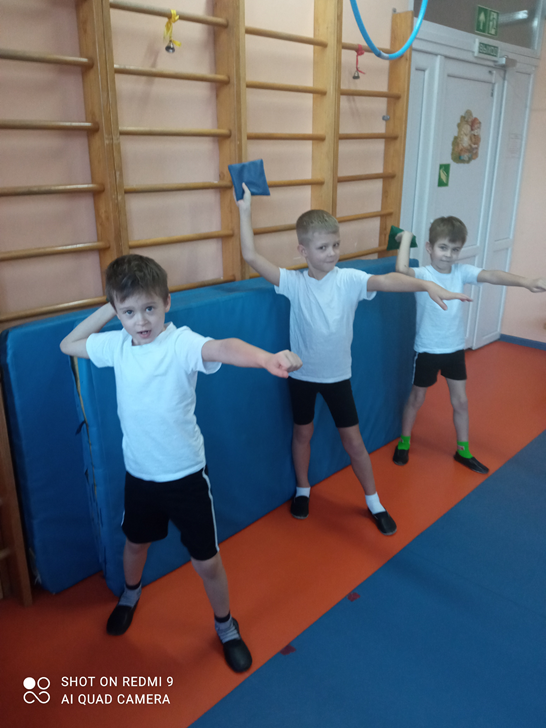 Наклон вперед со скамейки на гибкость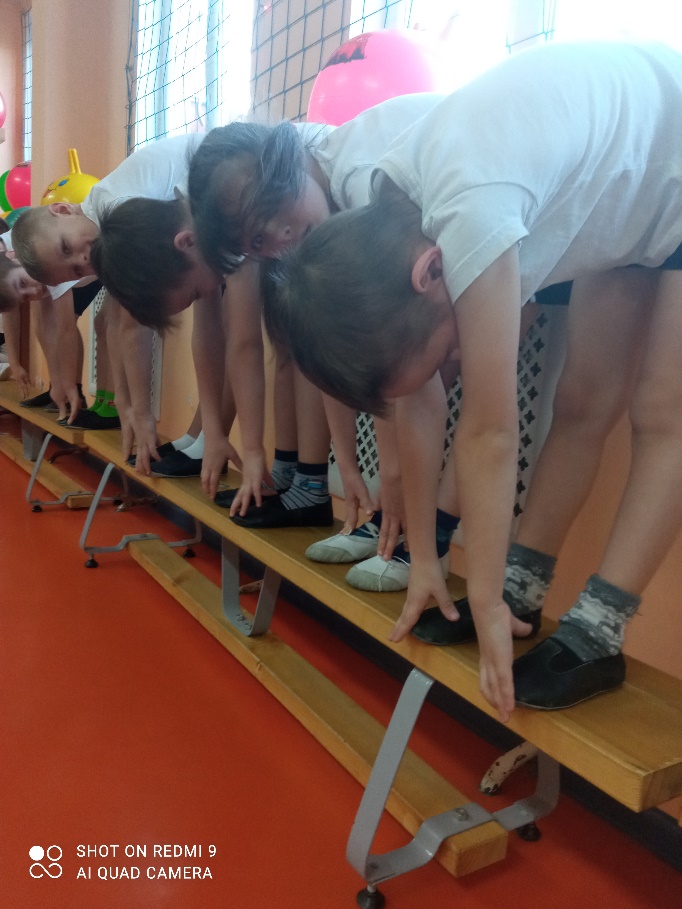 
Метание теннисного мяча в горизонтальную цель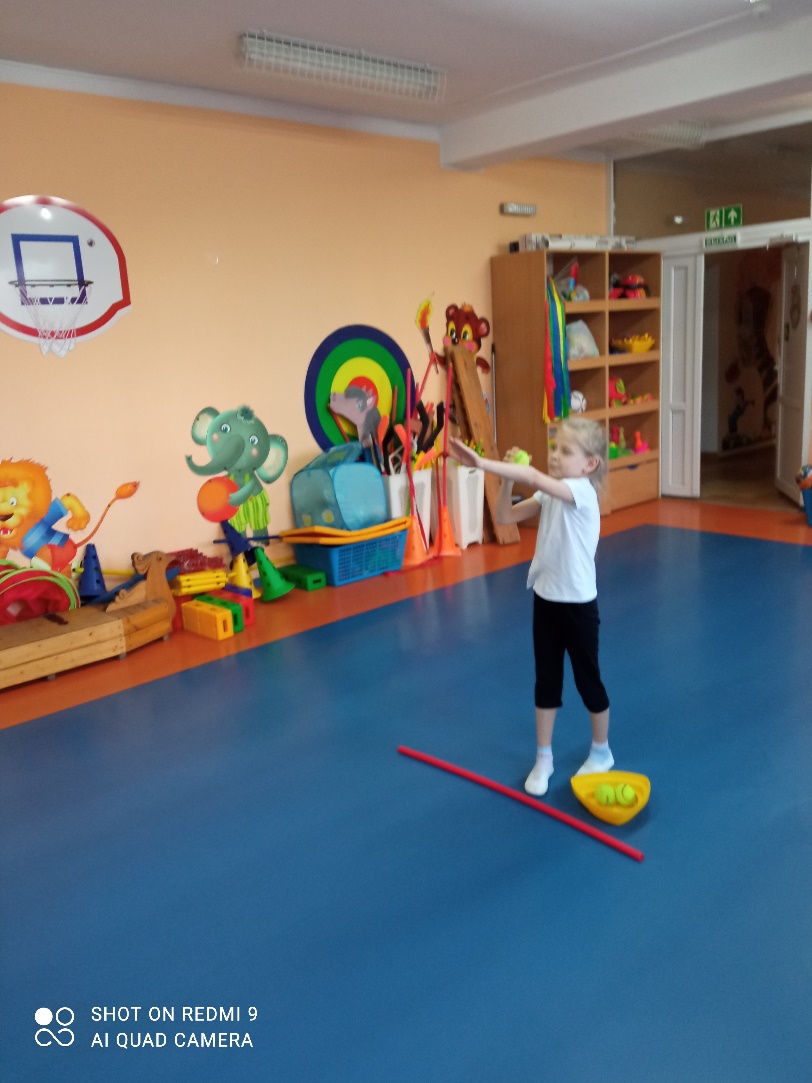 